Dette bilag 7 er en del af eksempelmaterialet til vejledningen fra 2019 for faget matematik på emu.dk.
Eksempel på elevopgave - læring i bevægelse.
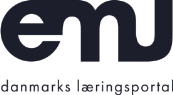  Elevopgaver – læring i bevægelseLæreren skal inddrage bevægelse i undervisningen. Herunder er der en række eksempler, hvor læreren har inddraget forskellige former for bevægelse i sin undervisning. I nogle af eksemplerne indgår bevægelsen i selve løsningen af opgaven. I andre indgår bevægelsen ikke i selve opgaveløsningen, men arbejdet er tilrettelagt, så eleverne skal bevæge sig for at få fat i opgaverne.ElevopgaverMatematikundervisningen foregår i dag ved en række stationer rundt omkring på skolen. Grupperne starter ved hver sin station og går videre til den næste, når beregningerne fra stationen er afleveret på den måde, som er beskrevet ved stationen.I løbet af formiddagen kommer du igennem følgende stationer, hvor du skal arbejde sammen med din gruppe:Station 1: PythagorasStation 2: Rumfang og vægtStation 3: ArealStation 4: EnhederStation 5: MålestoksforholdStation 6: Trekanter og trekantstyper